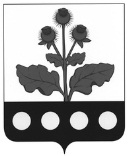 СОВЕТ НАРОДНЫХ ДЕПУТАТОВ ИСТОБИНСКОГО СЕЛЬСКОГО ПОСЕЛЕНИЯ РЕПЬЕВСКОГО МУНИЦИПАЛЬНОГО РАЙОНА ВОРОНЕЖСКОЙ ОБЛАСТИРЕШЕНИЕ«30» августа 2019 г. № 175                  с. ИстобноеВ соответствии с Федеральным законом от 06.10.2003 №131-ФЗ «Об общих принципах организации местного самоуправления в Российской Федерации», Уставом Истобинского сельского поселения Совет народных депутатов Истобинского сельского поселения решил:1. Выступить с инициативой по передаче Репьевскому муниципальному району Воронежской области осуществление части полномочий Истобинского сельского поселения по решению следующих вопросов местного значения:1.1. Направление уведомления о соответствии указанных в уведомлении о планируемых строительстве или реконструкции объекта индивидуального жилищного строительства или садового дома (далее - уведомление о планируемом строительстве) параметров объекта индивидуального жилищного строительства или садового дома установленным параметрам и допустимости размещения объекта индивидуального жилищного строительства или садового дома на земельном участке;1.2. Направление уведомления о соответствии или несоответствии построенных, или реконструированных объекта индивидуального жилищного строительства или садового дома требованиям законодательства о градостроительной деятельности при строительстве или реконструкции объектов индивидуального жилищного строительства или садовых домов на земельных участках, расположенных на территориях поселений.2. Обратиться к Совету народных депутатов Репьевского муниципального района с предложением рассмотреть данную инициативу и принять решение о приеме Репьевским муниципальным районом по осуществлению части полномочий Истобинского сельского поселения по решению вопросов местного значения, указанных в пункте 1 настоящего решения.3. Поручить администрации сельского поселения, в случае положительного решения Совета народных депутатов муниципального района, заключить с администрацией муниципального района соглашение о передаче осуществления части полномочий по решению вопросов местного значения, указанных в пункте 1 настоящего решения.4. Настоящее решение подлежит официальному обнародованию.5. Контроль за исполнением настоящего решения оставляю за собой.О передаче Репьевскому муниципальному району осуществления части полномочий по решению вопросов местного значенияГлава сельского поселенияВ.И. Аристова